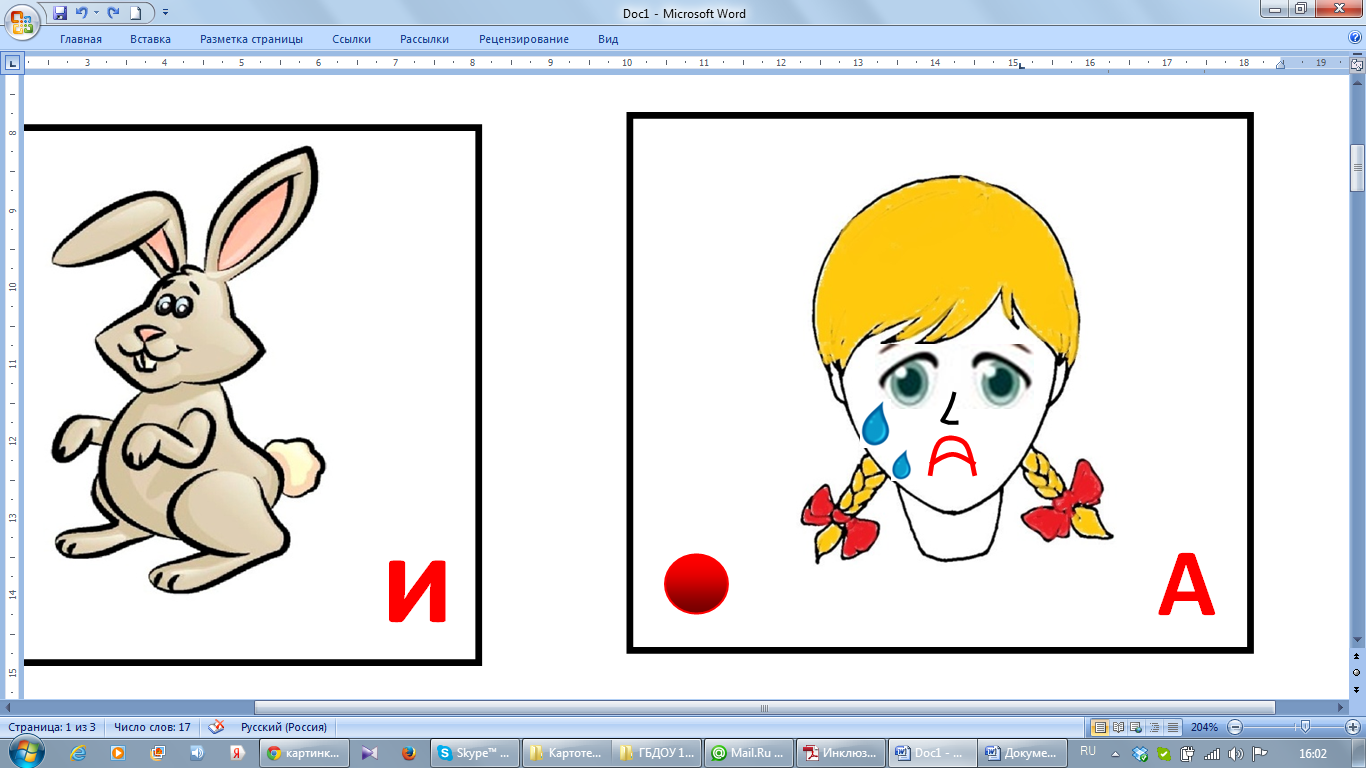 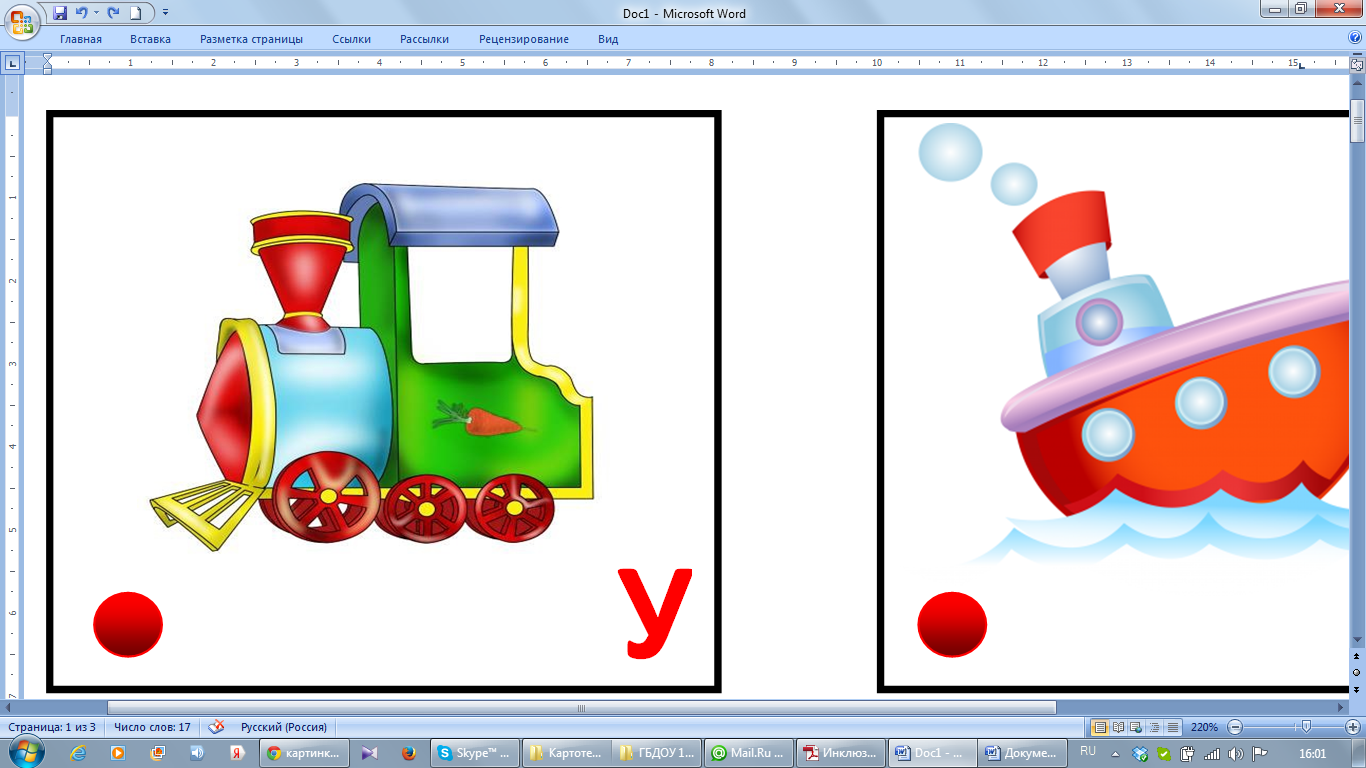 А – А – А – А – А – АУ – У – У – У – У – У 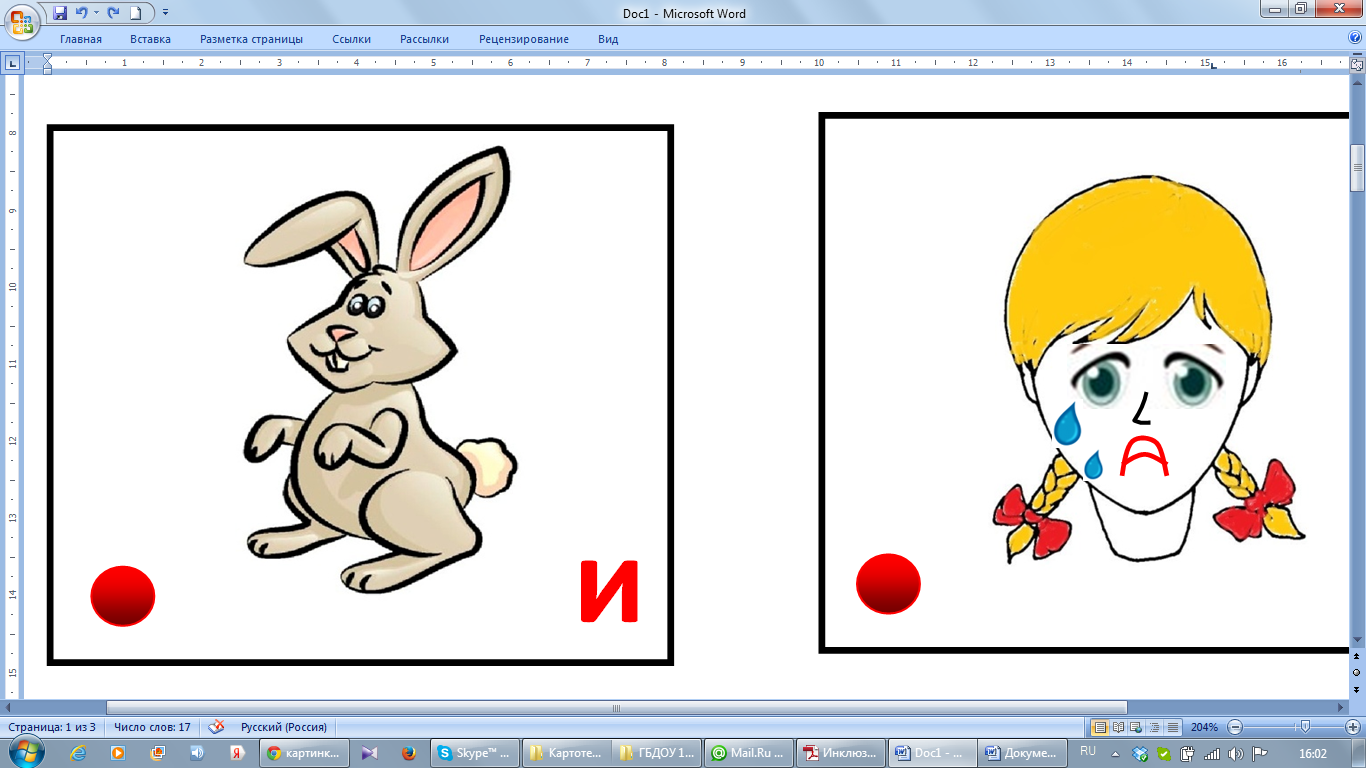 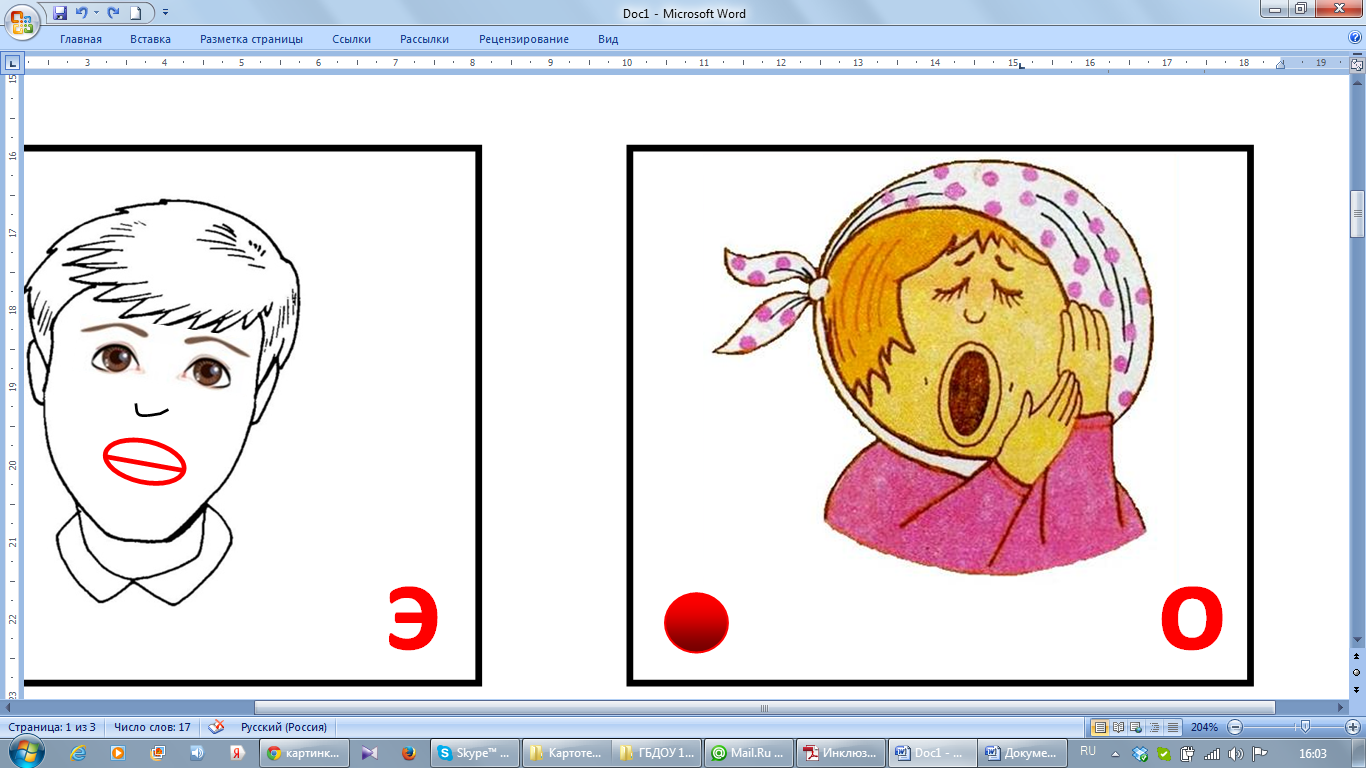 И – И – И – И – И – И О – О – О – О – О – О 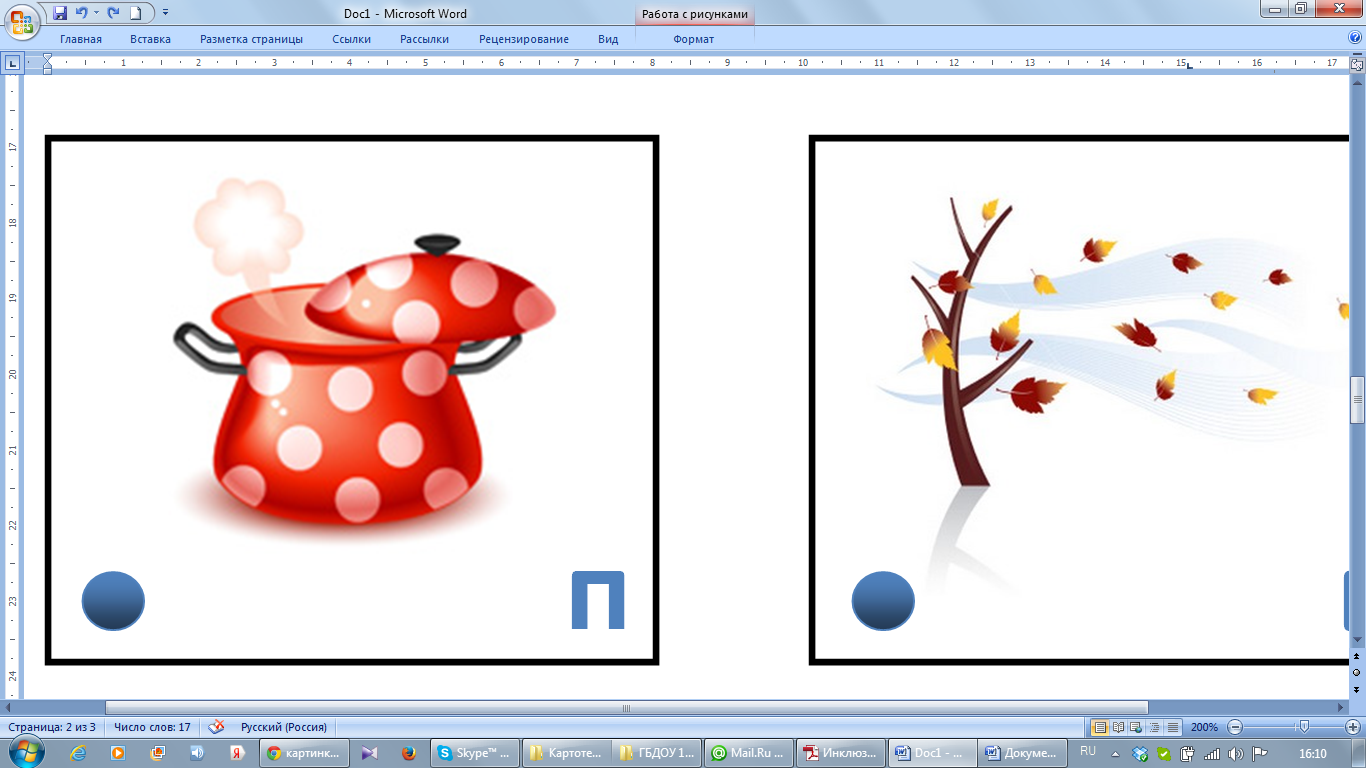 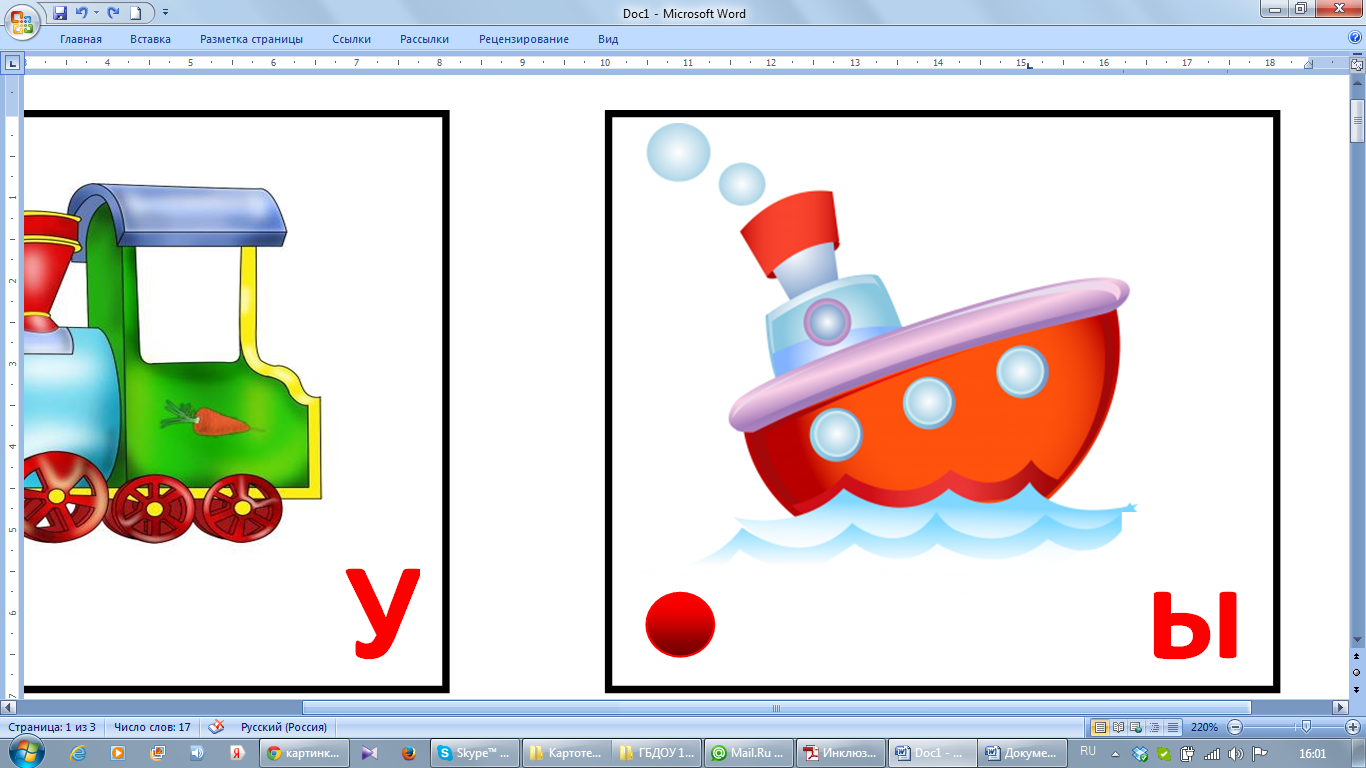 П –П – П – П – П – П Ы – Ы – Ы – Ы - Ы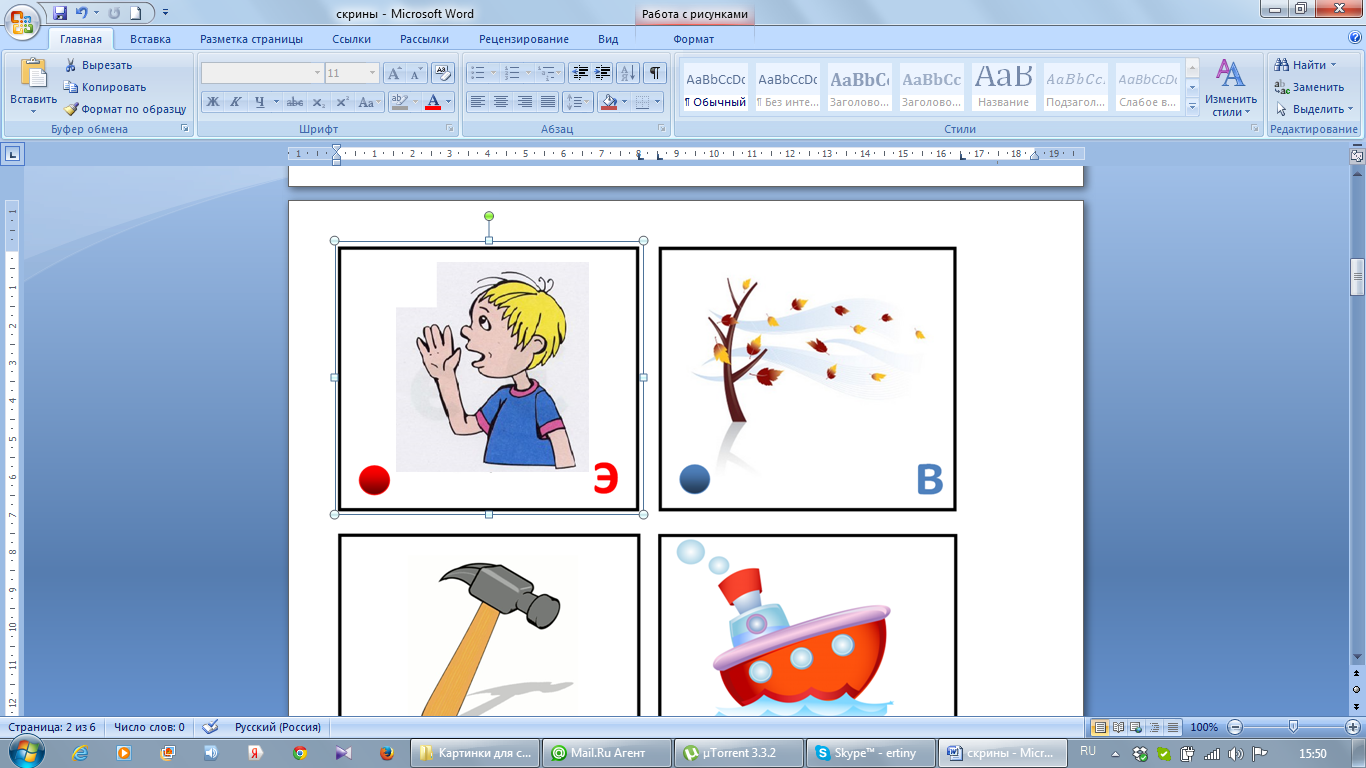 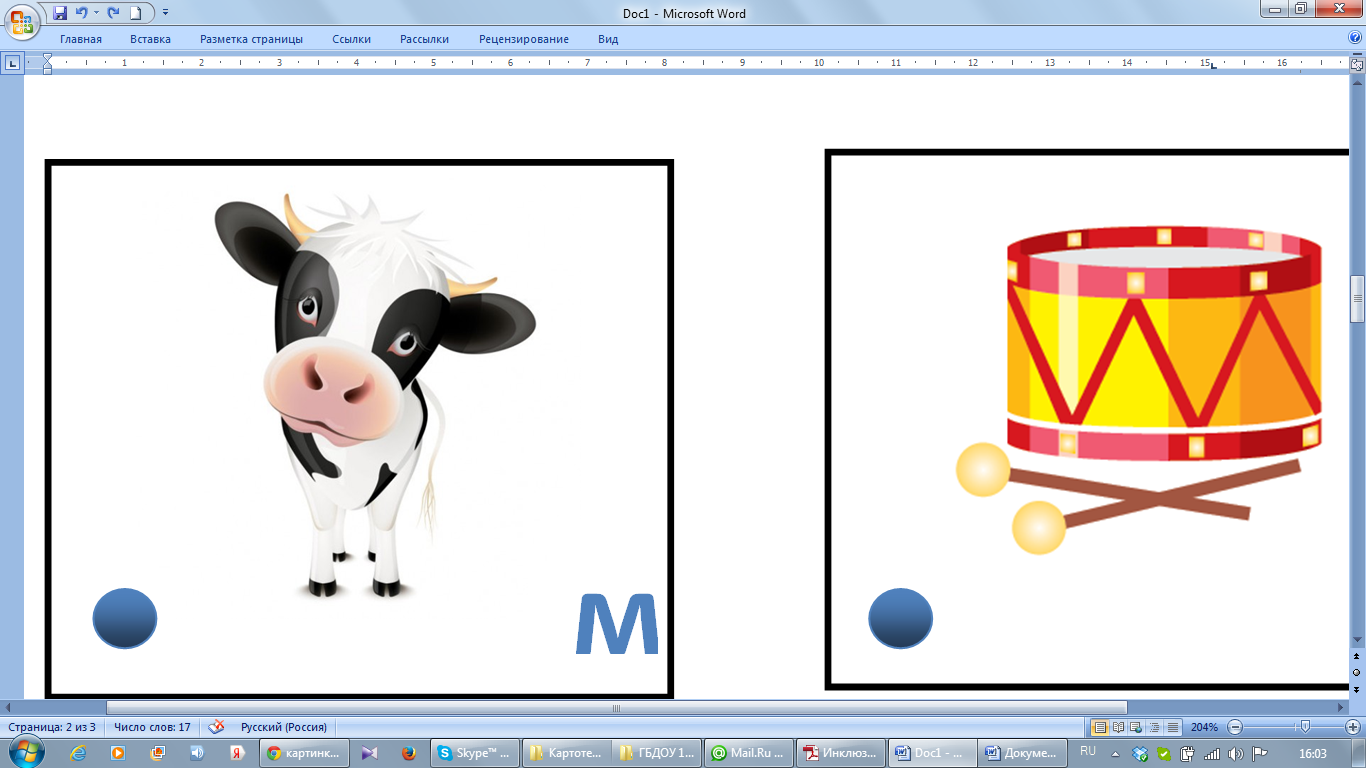 Э – Э – Э – Э – Э – Э М – М – М – М – М 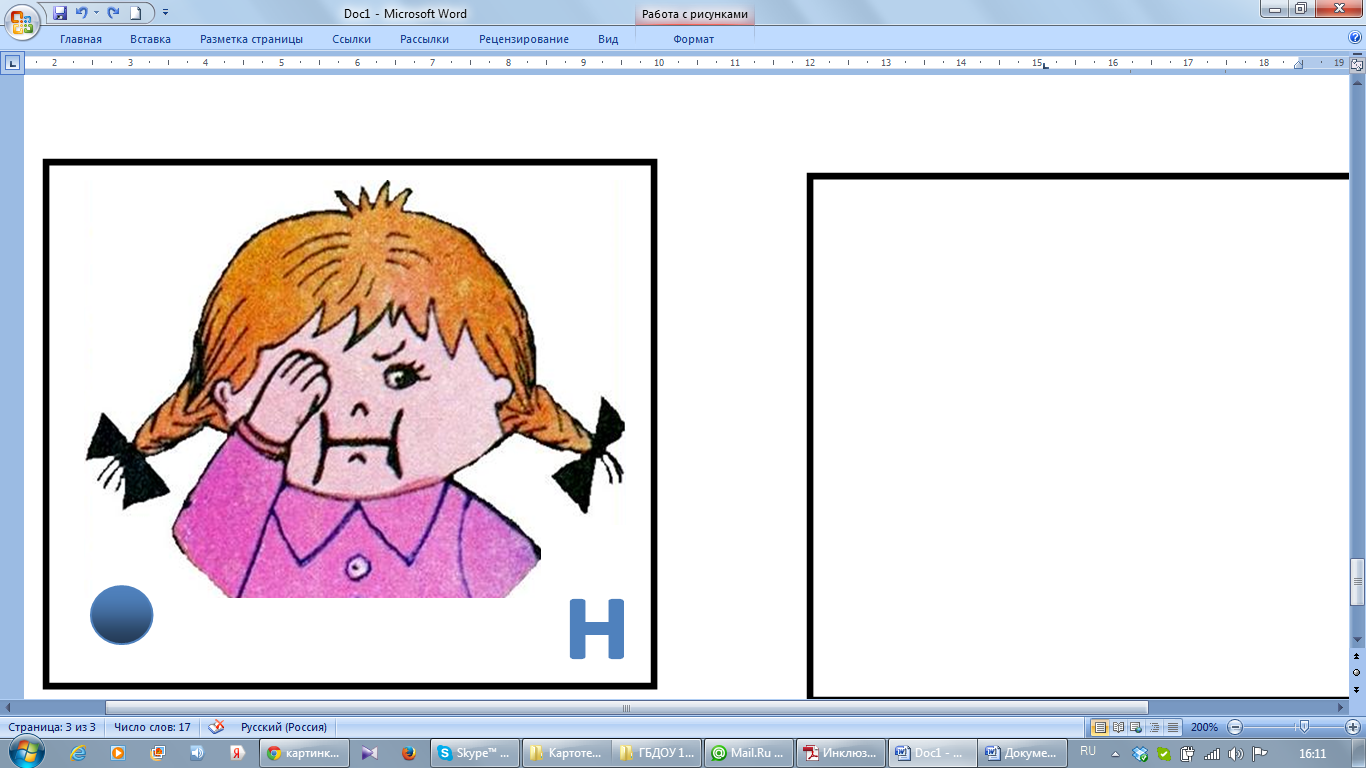 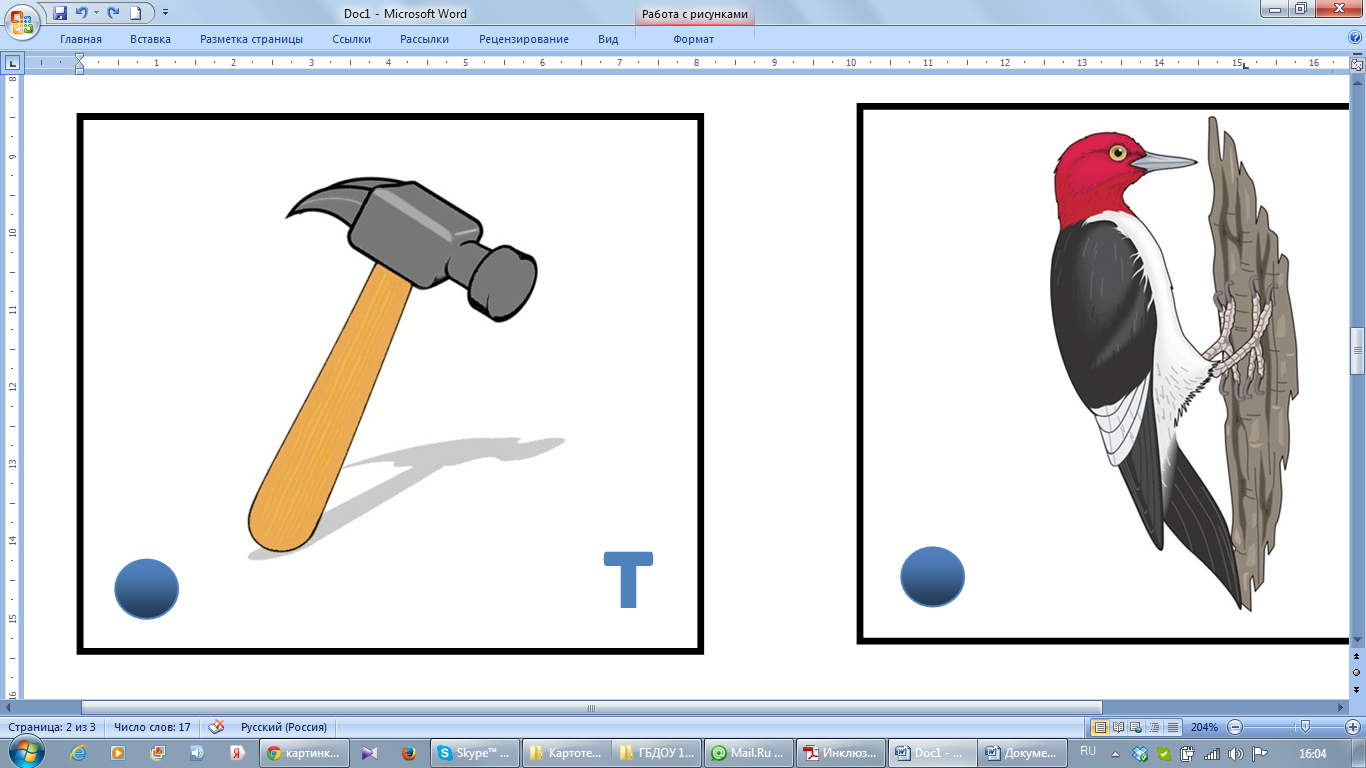 Н – Н – Н – Н – Н – Н 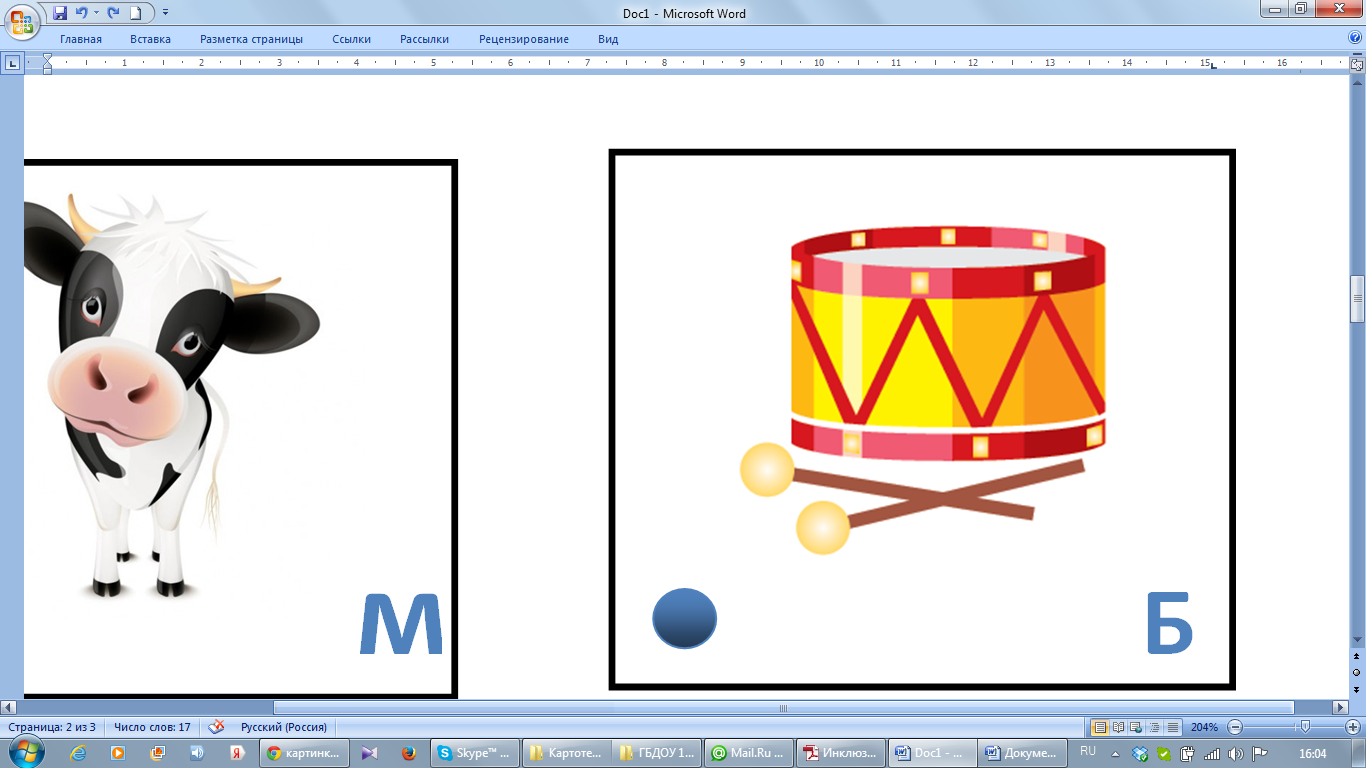 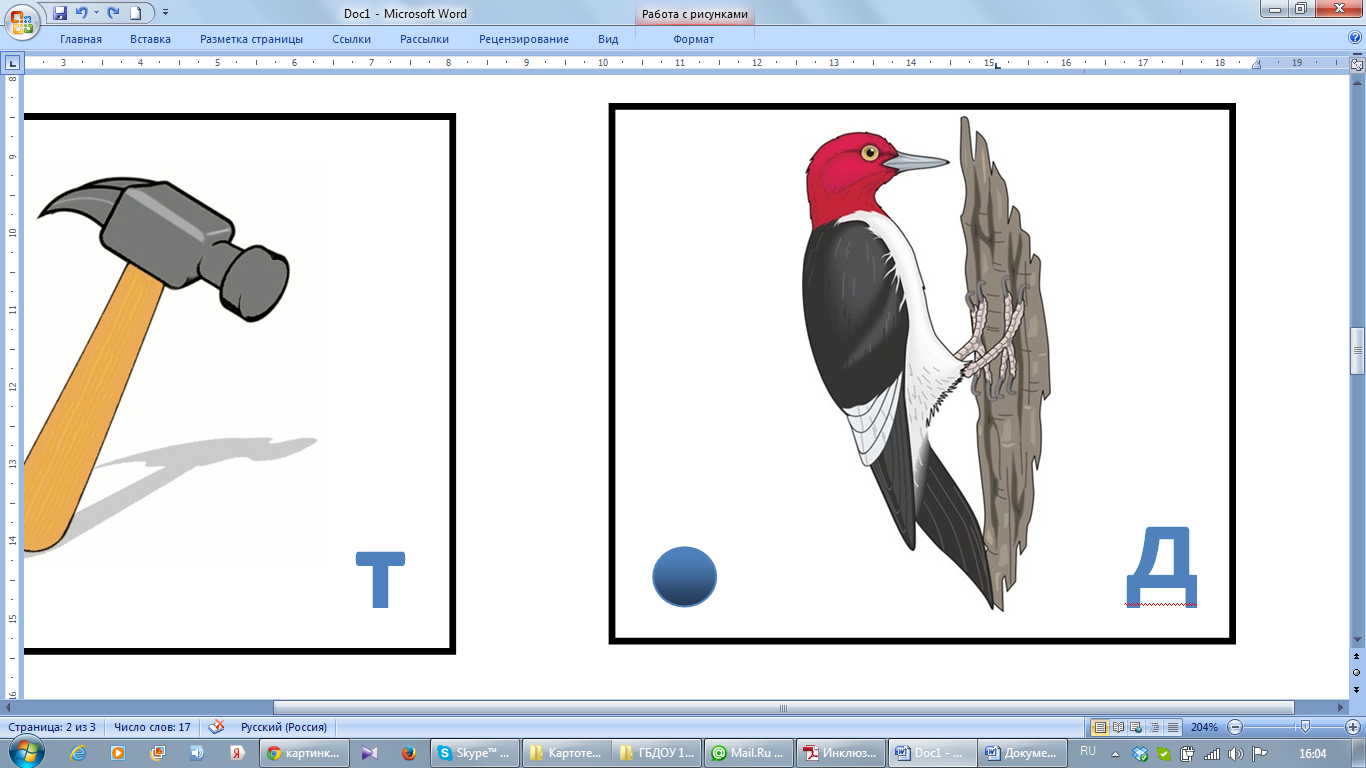 Б – Б – Б – Б – Б – Б Д – Д – Д – Д – Д - Д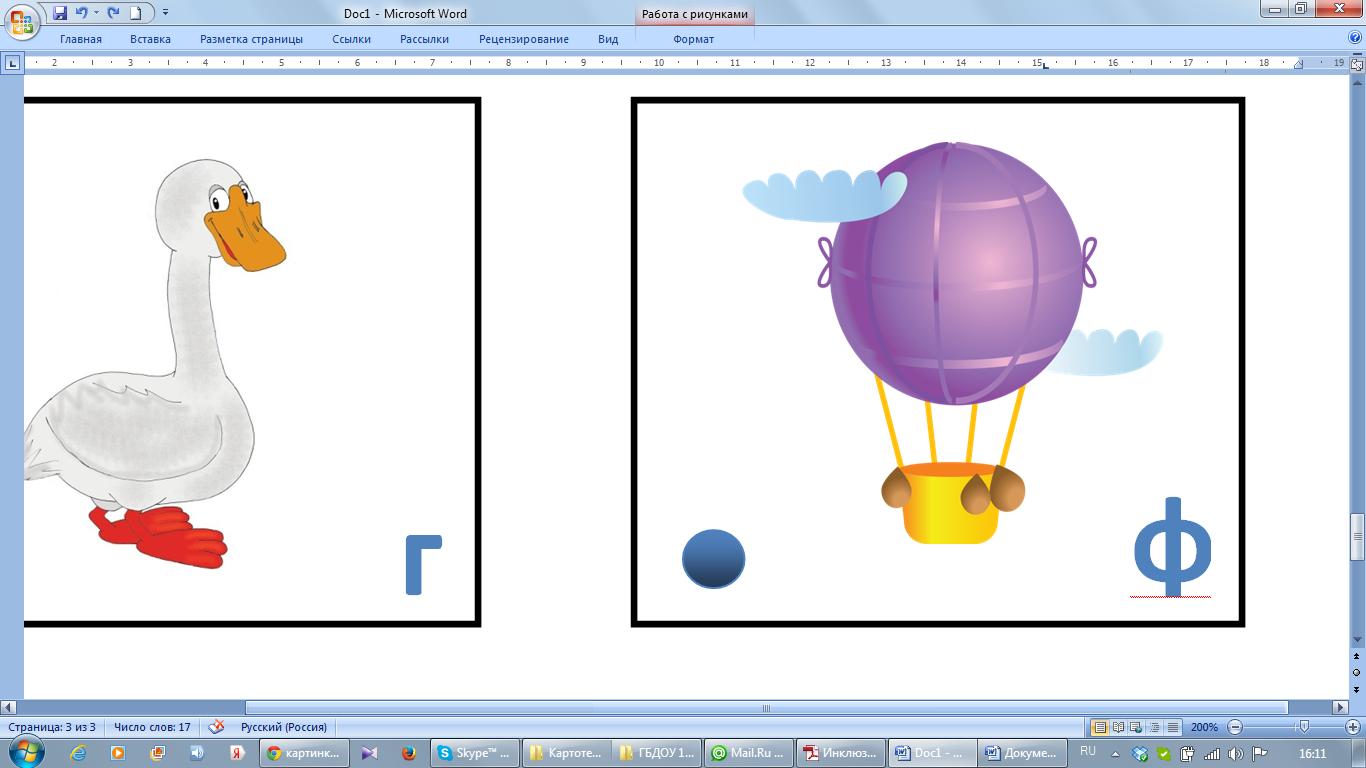 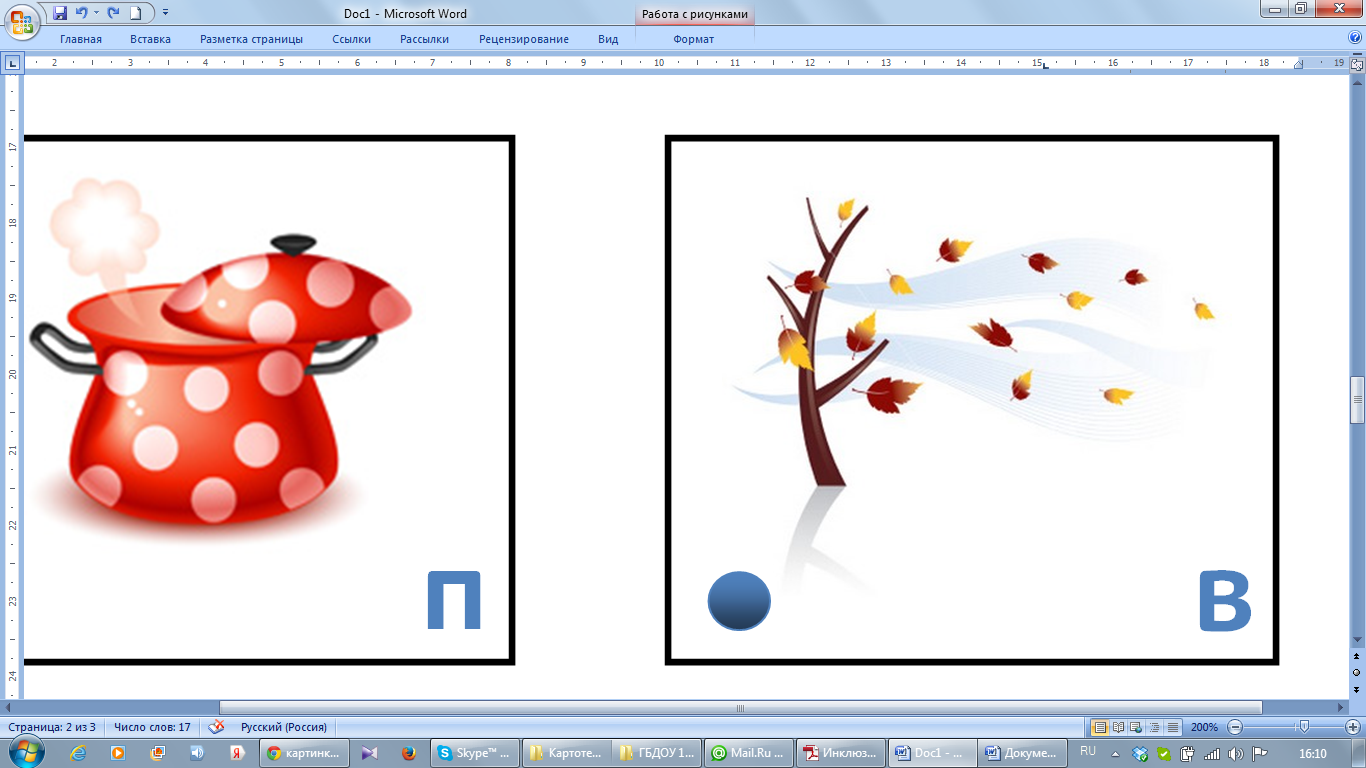 Ф – Ф – Ф – Ф – Ф В – В – В – В – В - В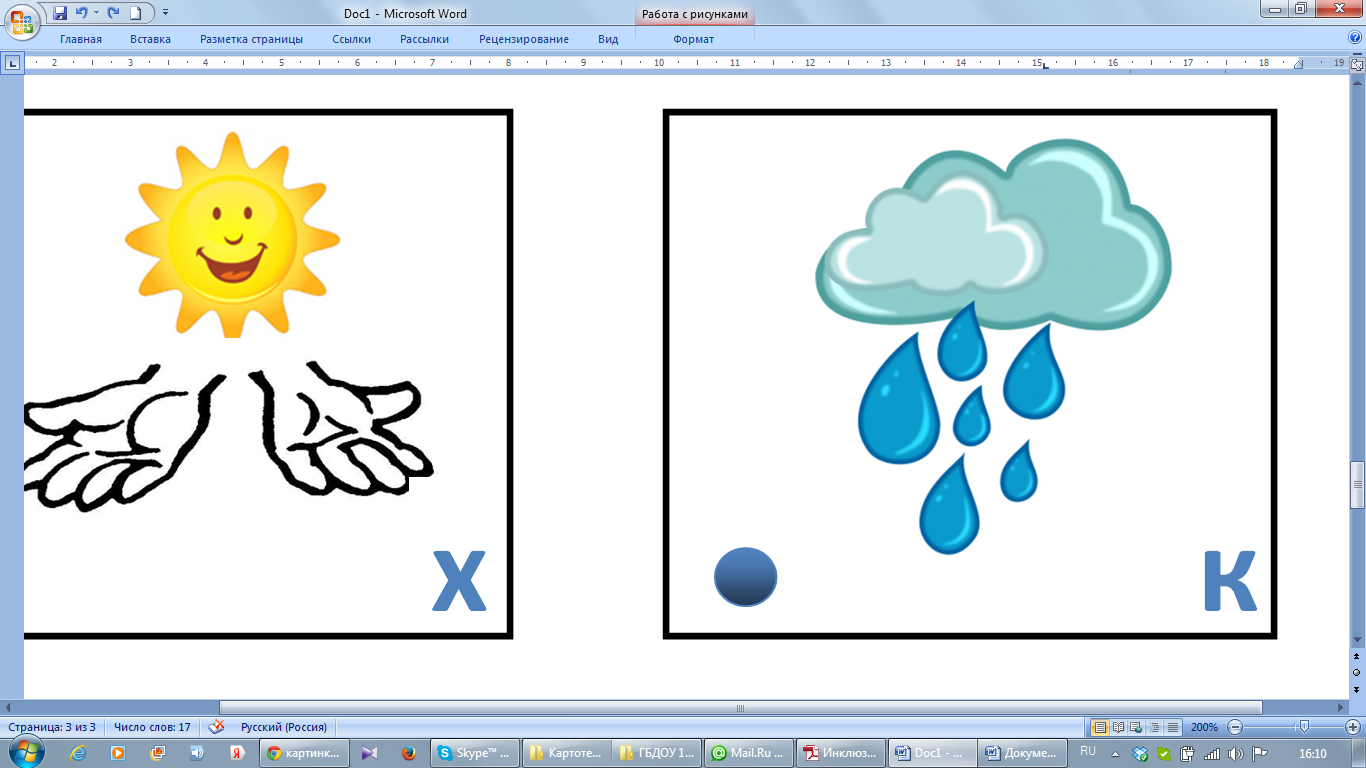 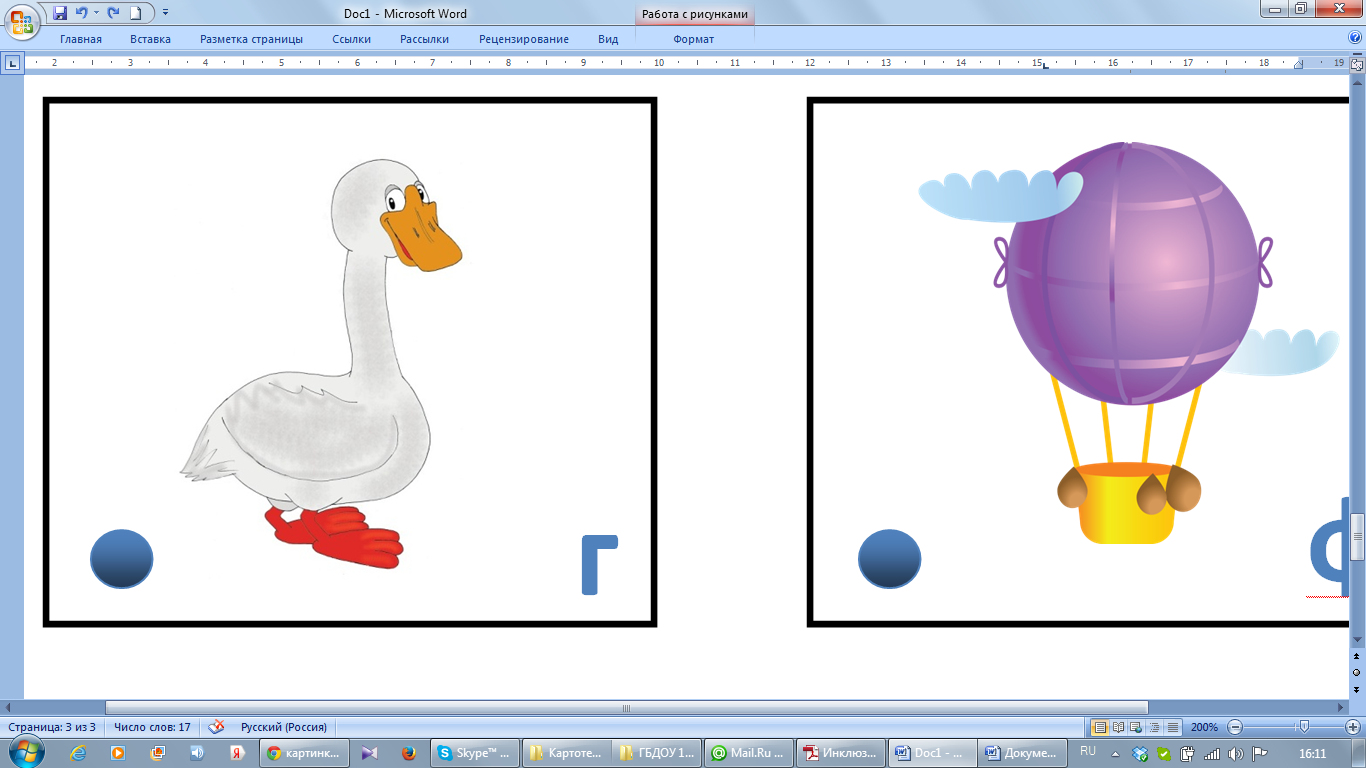 К – К – К – К – К – К Г – Г – Г – Г – Г – Г 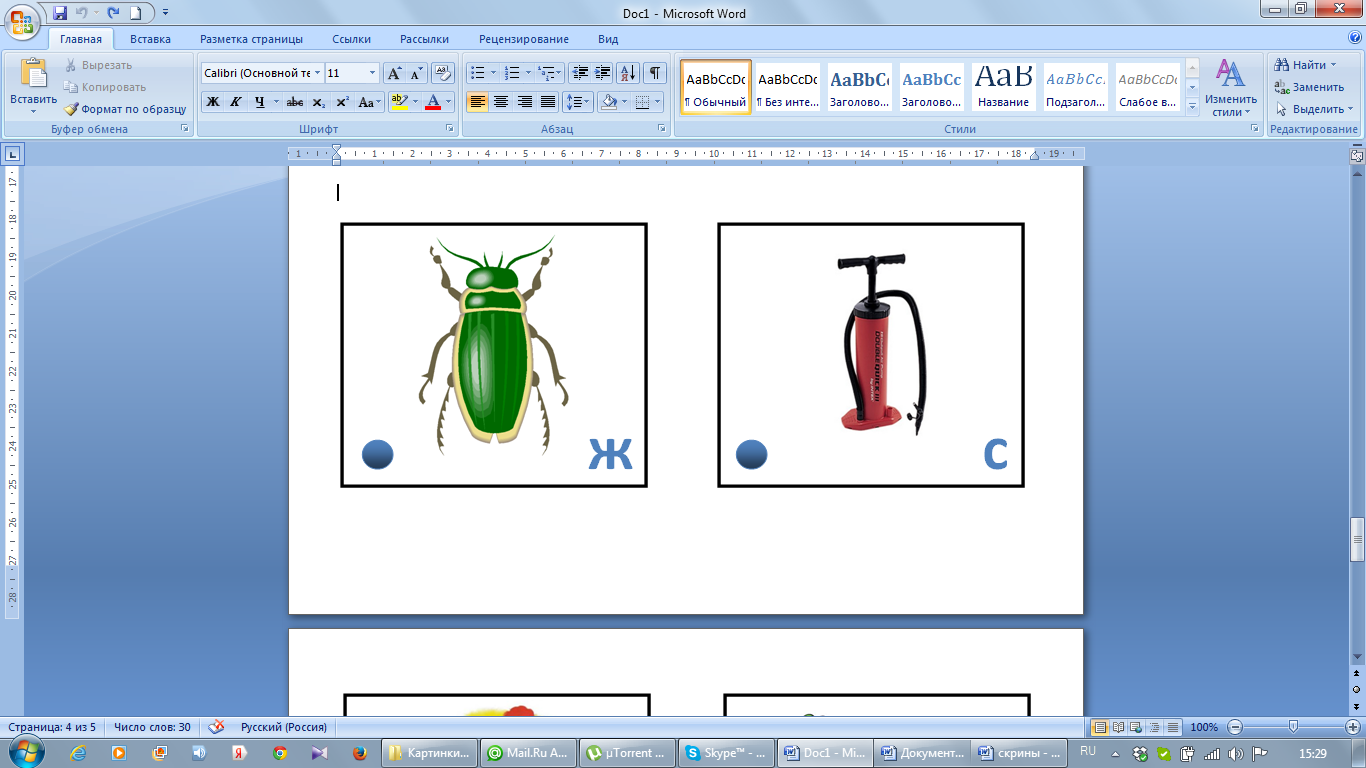 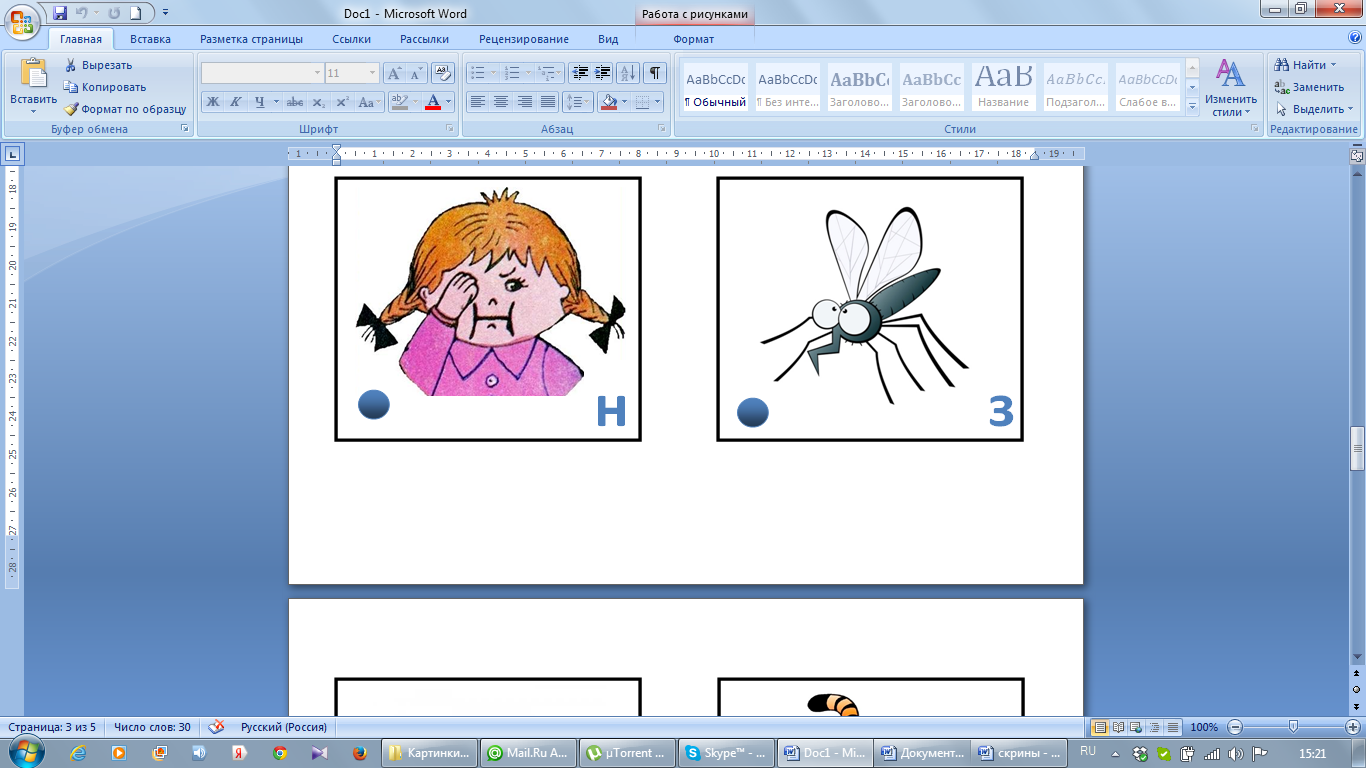 С – С - С – С – С – С З – З – З – З – З – З 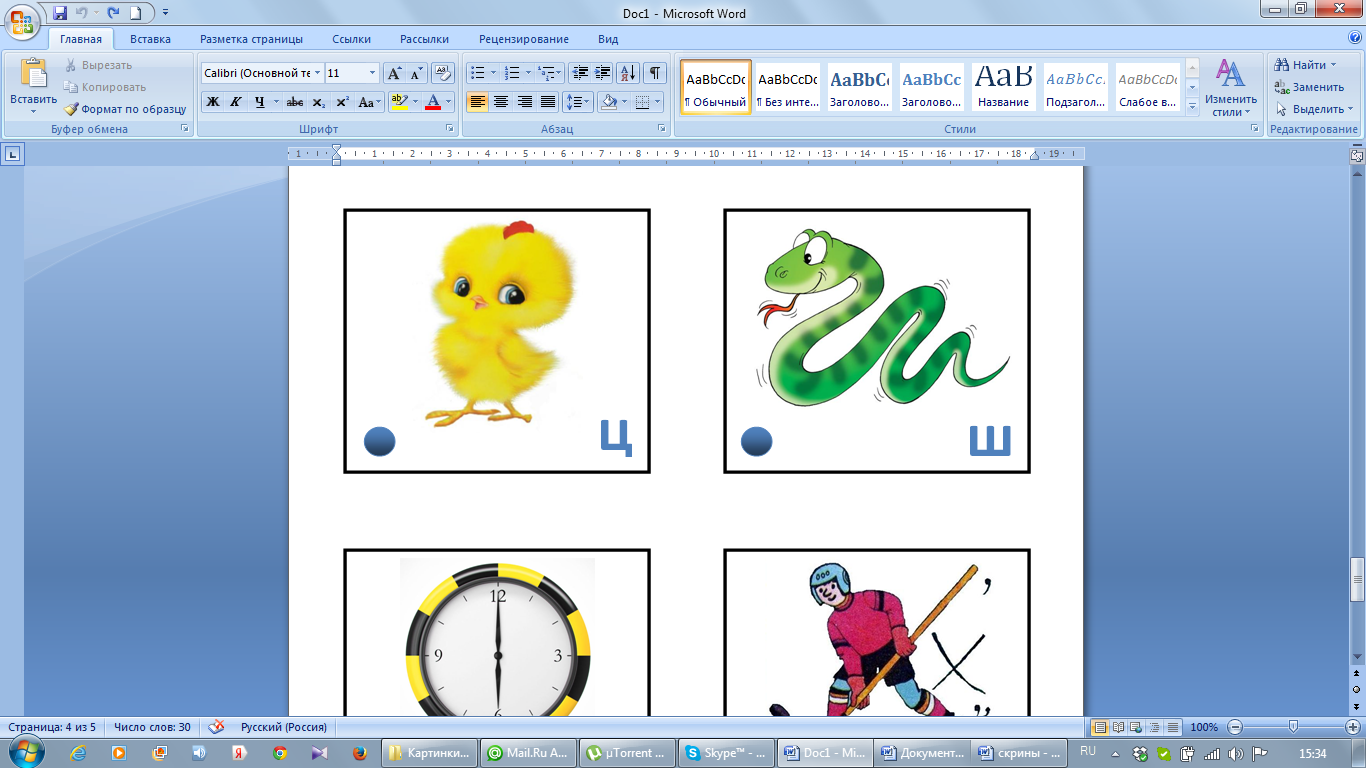 Ш – Ш – Ш – Ш – Ш Ж – Ж – Ж – Ж – Ж 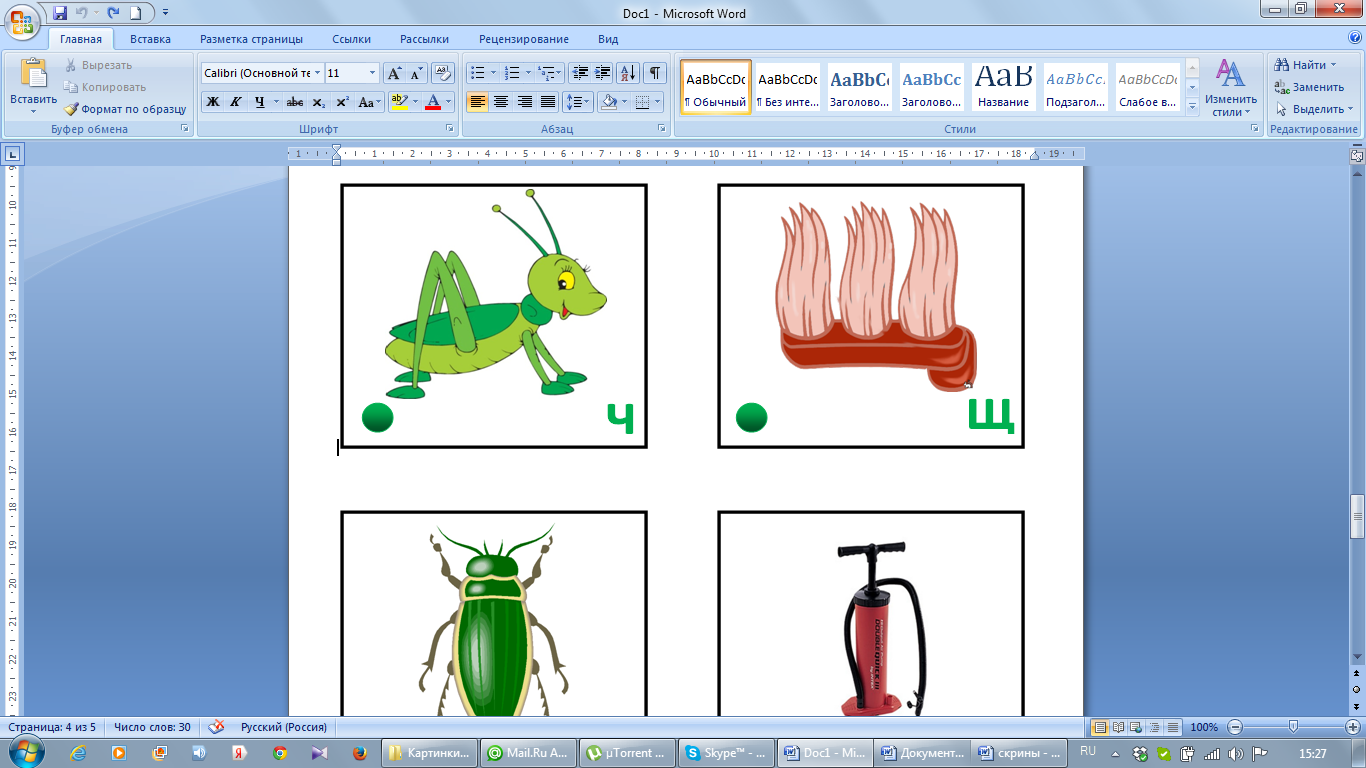 Ч – Ч – Ч – Ч – Ч – Ч Щ – Щ – Щ – Щ – Щ 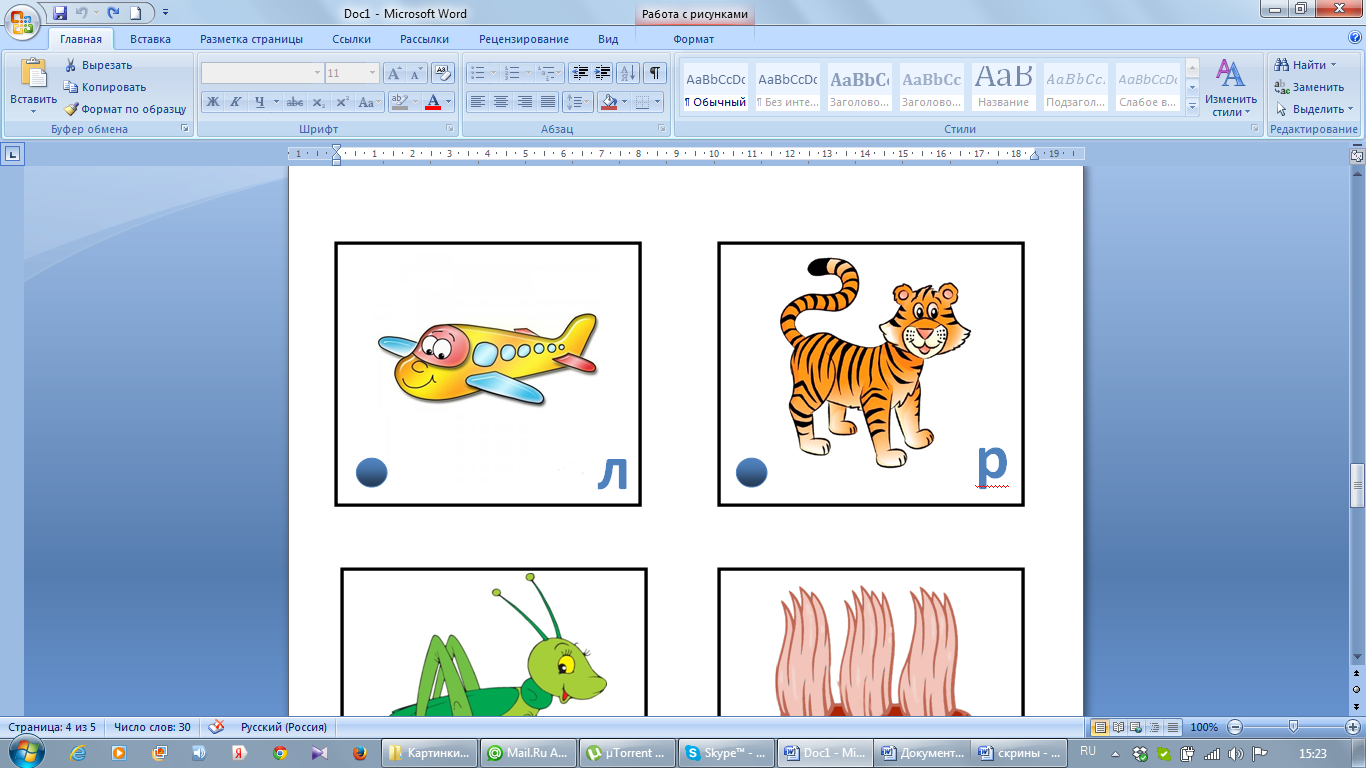 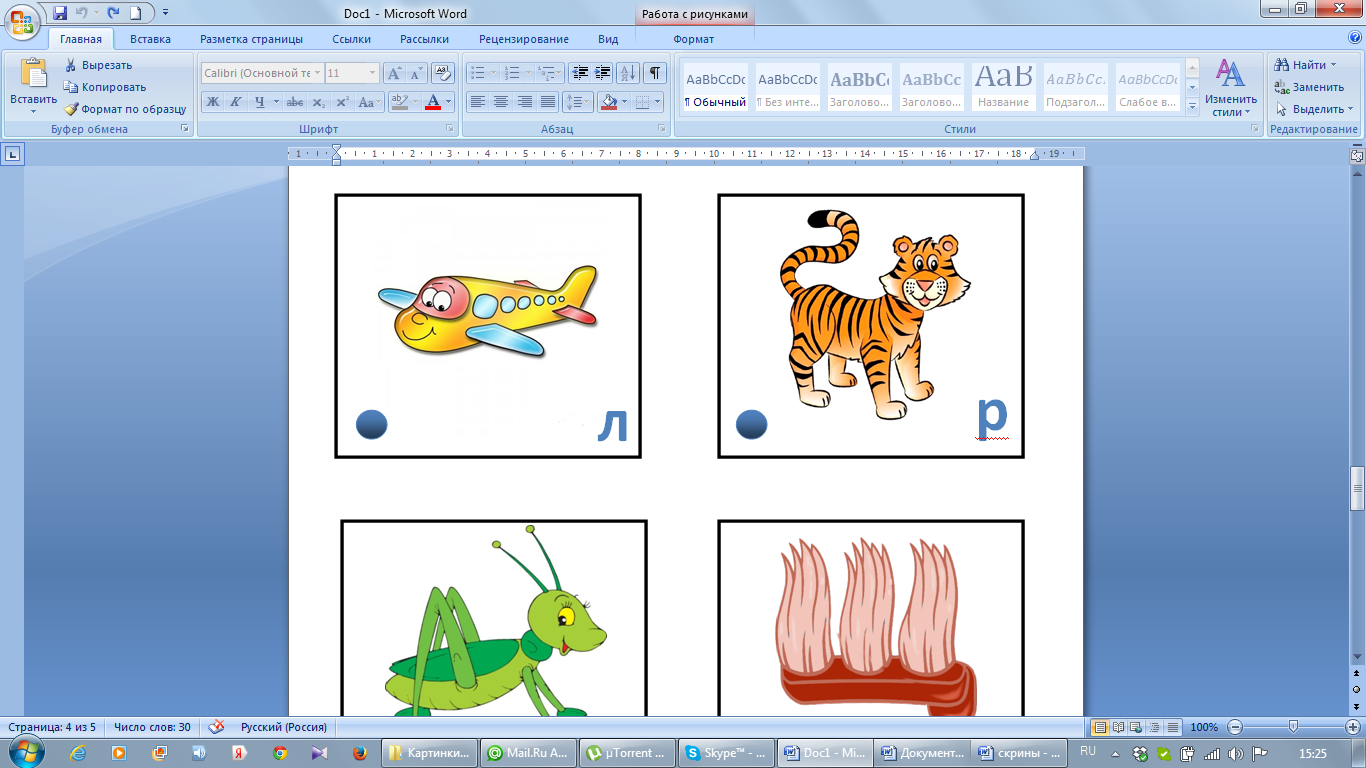 Л – Л – Л – Л – Л – Л Р – Р – Р – Р – Р – Р 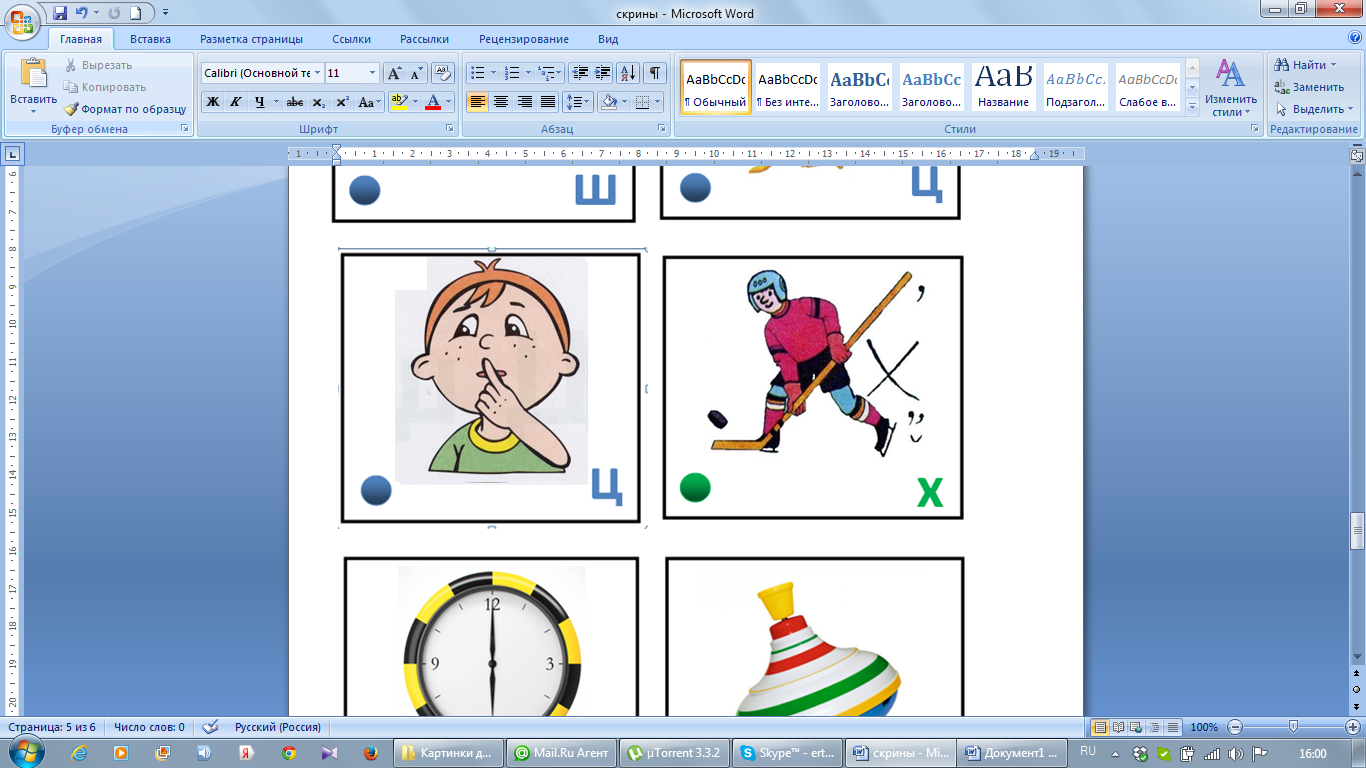 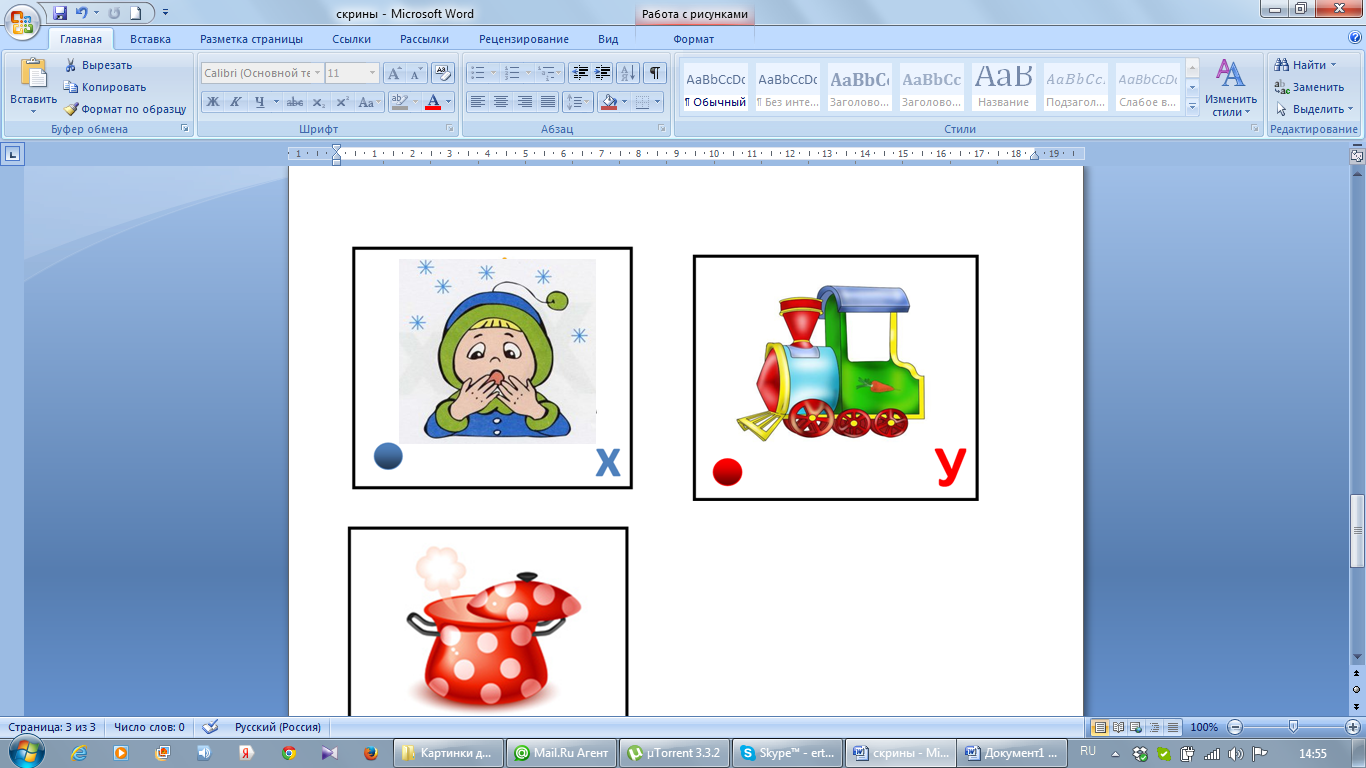 Ц - Ц – Ц – Ц – Ц – Ц Х – Х – Х – Х – Х – Х 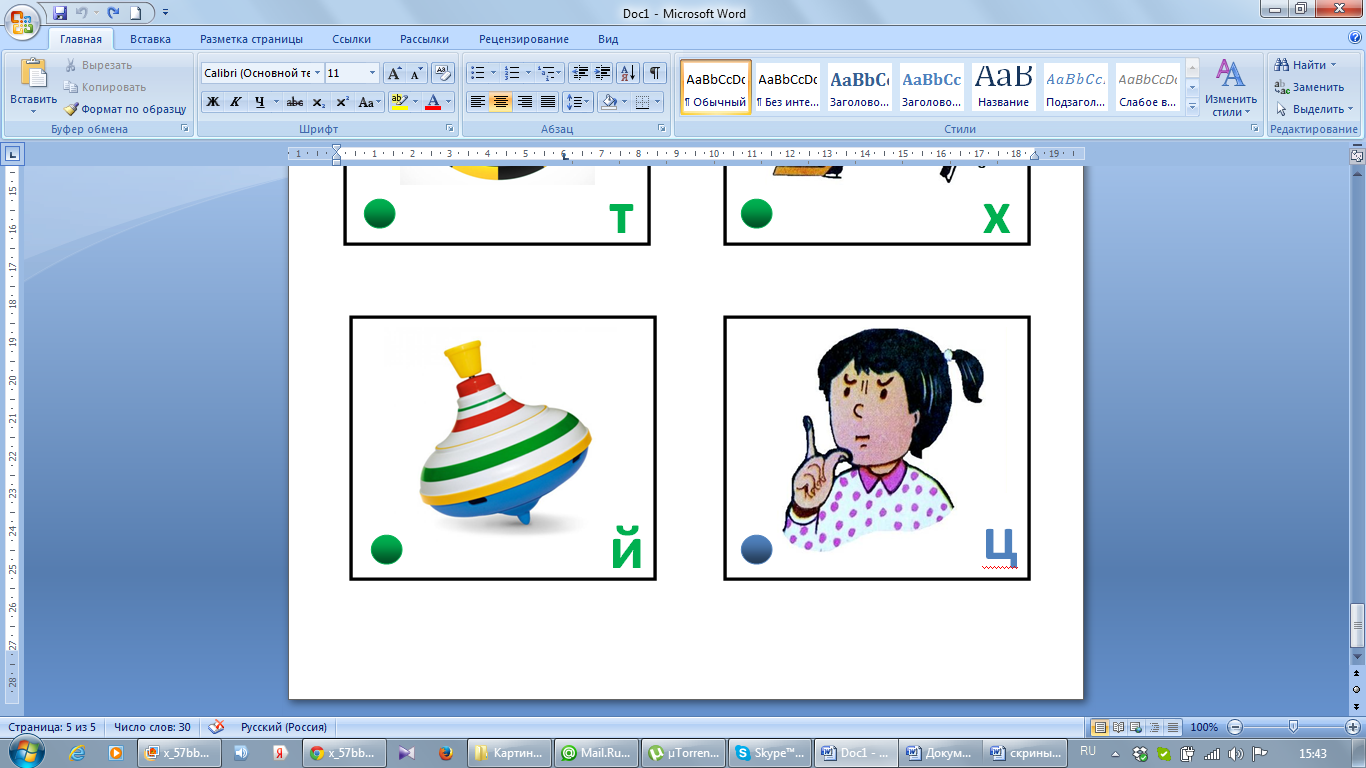 Й – Й – Й – Й – Й – Й 